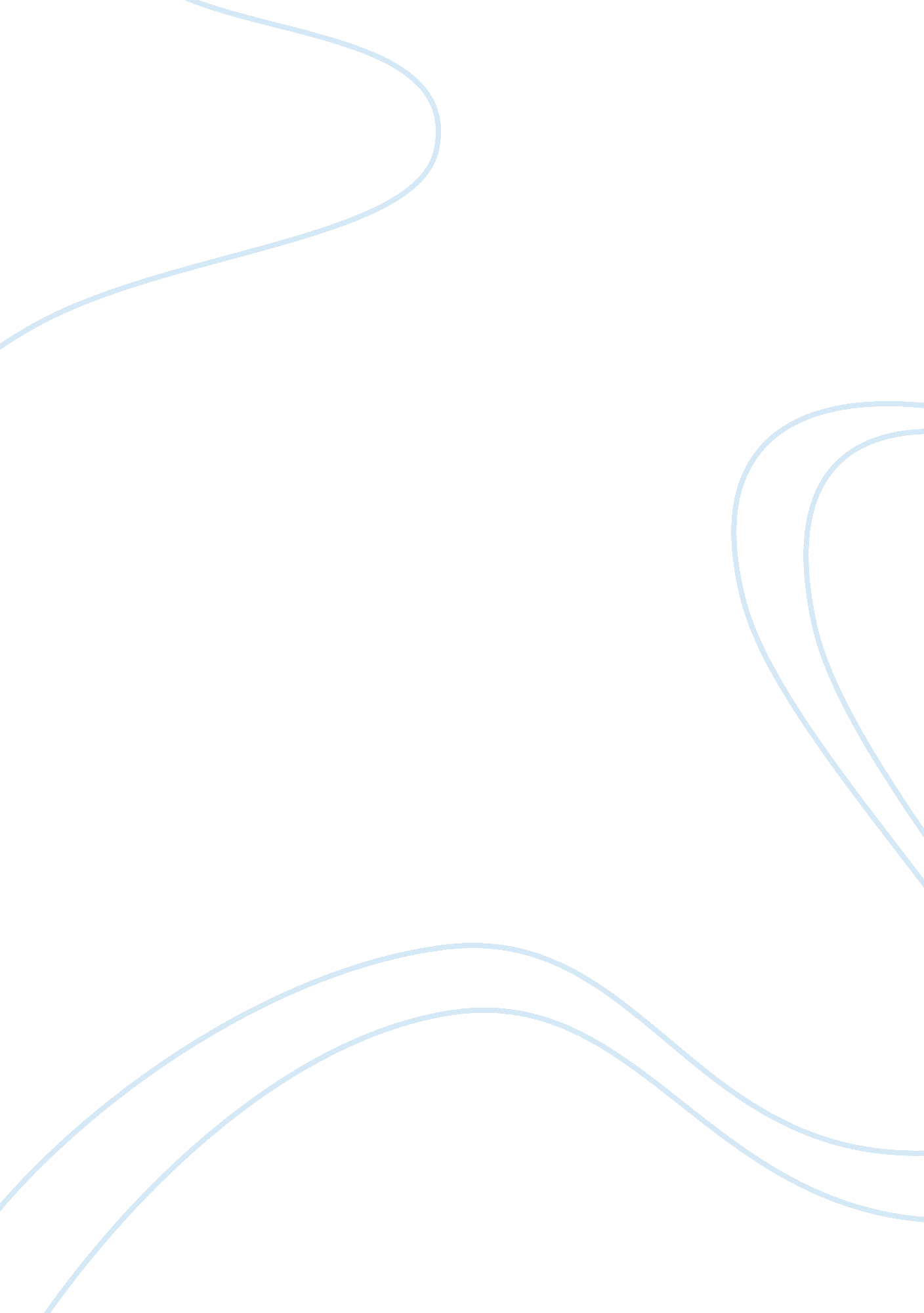 Research paper on should transportation security (tsa) regulations be changedEducation, Discipline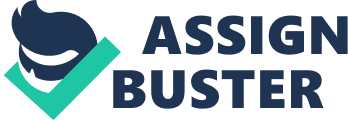 \n[toc title="Table of Contents"]\n \n \t English 215: Research and Writing \n \t Should Taxes on People Making over $250, 000 a year be changed? \n \t Suitable Sources to use for Each Topic \n \t References \n \n[/toc]\n \n English 215: Research and Writing Should Taxes in People Making over $250, 000 a Year be changed? 
Should Regulations for Home Schools be changed? 
The reason for selecting the topic is that several issues exist and continue to occur over time due to TSA regulations that are considered as outdated and some that do not address the critical measures of transportation security. These issues have immense overall negative implications to the transportation sector of the country because social and economic mobility are at stake in the issue. If issues pertaining to transportation are left unresolved, it will largely affect social mobilization capacity. For instance, if regulations are not strong enough to address vulnerabilities, there is a larger possibility that the country will face external threats. 
The intended audience of this topic are the public in general particularly those that are using public transportation on a daily basis because they are the ones that are likely to be exposed to threats and vulnerabilities. Second is the legislative sector because they are first and foremost the lawmakers and their contribution to resolving the issue is to create legislations that will strengthen the transportation sector’s security regulations. Lastly, the transportation administration itself because the findings emerging from studying the topic will contribute to the development of new regulations in consideration to the issues pointed out in the study. TSA’s transportation security regulations should be changed in order to best address the increasing external threats and vulnerabilities. Should Taxes on People Making over $250, 000 a year be changed? The middle class Americans are now waging war against America’s wealthiest because due to unfair tax regulations. Families and individuals earning $250, 000 a year are considered to be on the middle-class threshold of the American tax bracket. However, current tax rules and planned cuts by the Obama administration is said to be squeezing the middle class too much. The reason for choosing the topic is because tax issues are very critical even to the common citizen. There is a level of importance in discussing the issues involve un unfair tax laws allowing the middle class to shoulder the burden of raising money for the country’s GDP. The general tax-paying public feels that it is about time that tax brackets should be based on the earning percentage of families and individuals because the current state of affairs in taxation is overlooking the wealthier citizens as a potential contributor to the country’s financial need. 
The discussion about tax is intended largely to the tax-paying public because issues concerning tax rates and changing regulations would adversely impact their everyday lives and financial stability. The second intended audience for this topic is the legislators that are first and foremost the author of tax regulations. There is a need for legislators to closely look into every spectrum of the tax system and the financial situation of the average citizens. This is because it is important that they understood the implications of the enacting tax laws that do not confer to the actual financial conditions of the middle class earners, that there is another sector of the society that can contribute more to the country’s financial need. Therefore, tax rates on people making over $250, 000 should be changed in order to lessen the tax burden on the middle class earners. 
Should Regulations for Home Schools be changed? 
The current state of education in the country is no longer the best in the world. Several issues concerning the quality of education in the public sector emerges as student academic scores in some public schools become less satisfactory. One of the alternatives to address the problem is home schooling. However, regulations pertaining to home educating a child are considered ineffective. The reason for choosing the topic is that education is a major national concern today. Even after the No Child Left Behind (NCLB) program of the previous administrations took place, the quality of education in the country continue to deteriorate. Education is a vital component of progress in every nation. The future of the state depends upon today’s young individuals. However, in order to achieve future success children still needs strong academic standing trough a more comprehensive education system. For home schooling as an alternative, only five out of fifty states in the United States have stronger prevailing regulations. The rest of the states are either imposing no regulation to very weak guidelines. However, student’s performance in schools is still no better. 
The primary audiences of this topic are parents of students that currently on home school. This is because they need to understand the critically of having strong regulations to ensure that the lack of physical academic environment provided by schools would not hinder their child from achieving better scores. The next audiences are the country’s education department, out of all the important stakeholders on the given topic; the education department should know better in acknowledging the implications of not making steps in improving the country’s state of education. If home schooling is an option, they should impose better regulation that will establish the reliability of home schooling in honing the each child’s academic performance. Therefore, current regulation in home schools should be changed to align with the country’s objectives to improve the quality of education. Suitable Sources to use for Each Topic Peterman , D. R., Elias , B., & Frittelli , J. (2011). Transportation Security: Issues for the 112th Congress. Congressional Research Service, 7(5700). Retrieved from http://www. fas. org/sgp/crs/homesec/RL33512. pdf 
Roots, R. (2003). Terrorized into Absurdity The Creation of the Transportation: Security Administration. The Independent Review, 7(4), 503– 517. Retrieved from http://www. independent. org/pdf/tir/tir_07_4_roots. pdf 
Gallagher, J. (2008). Slipping standard of living squeezes middle class. Detroit Free Press. Retrieved from www. freep. com/article/20081012/BUSINESS07/810120483 
Burman, Leonard (2013). Taxes in America: What everyone needs to know. Oxford: Oxford University Press. 
Luebke, R. V. (1999). Homeschooling in Wisconsin: A review of current issues and trends. Wisconsin policy research institute report, 12(4). Retrieved from http://www. wpri. org/Reports/Volume12/Vol12no4. pdf 
Gatto, J. T. (2002). Changing our perspective: How presumptive invalidity of homeschool regulations will further the state's interest in an educated citizenry. Regent U. L. Rev, 14(181), 181-214. Retrieved from http://www. regent. edu/acad/schlaw/student_life/studentorgs/lawreview/docs/issues/v14n1/Vol.%2014,%20No.%201,%206%20Page. pdf References Burman, Leonard (2013). Taxes in America: What everyone needs to know. Oxford: Oxford University Press. 
Gallagher, J. (2008). Slipping standard of living squeezes middle class. Detroit Free Press. Retrieved from www. freep. com/article/20081012/BUSINESS07/810120483 
Gatto, J. T. (2002). Changing our perspective: How presumptive invalidity of homeschool regulations will further the state's interest in an educated citizenry. Regent U. L. Rev, 14(181), 181-214. Retrieved from http://www. regent. edu/acad/schlaw/student_life/studentorgs/lawreview/docs/issues/v14n1/Vol.%2014,%20No.%201,%206%20Page. pdf 
Luebke, R. V. (1999). Homeschooling in Wisconsin: A review of current issues and trends. Wisconsin policy research institute report, 12(4). Retrieved from http://www. wpri. org/Reports/Volume12/Vol12no4. pdf 
Peterman , D. R., Elias , B., & Frittelli , J. (2011). Transportation Security: Issues for the 112th Congress. Congressional Research Service, 7(5700). Retrieved from http://www. fas. org/sgp/crs/homesec/RL33512. pdf 
Roots, R. (2003). Terrorized into Absurdity The Creation of the Transportation: Security Administration. The Independent Review, 7(4), 503– 517. Retrieved from http://www. independent. org/pdf/tir/tir_07_4_roots. pdf 